報告フロー（工事等事故報告フローを準用）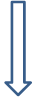 注：栃木県のフロー図に栃木県建設業協会のフローを赤枠で追記した。